Merancang dan Mengembangkan Mapel SKI di MadrasahOlehIstianah AbubakarEmail : istianah.2f@pai.uin-malang.ac.id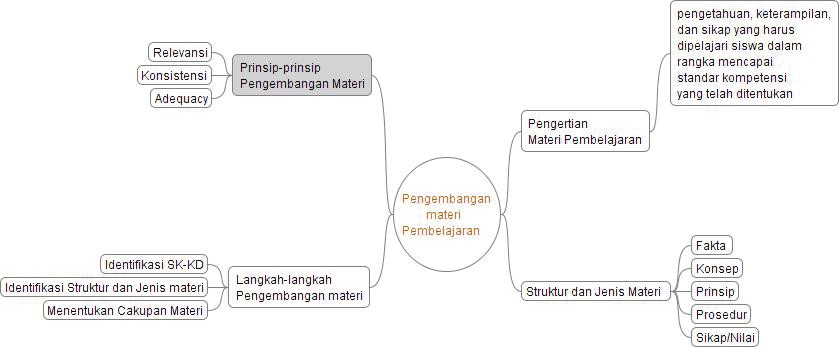 Sumber : Modul Pembelajaran SKI MI, Hanafi (2009)Materi SKI di Madrasah masih menjadi materi yang kurang diminati atau bahkan dijauhi, baik oleh murid maupun gurunya. Padahal indikator keberhasilan PAI  dilihat dari tingkat keefektifan, efisiensi dan kemenarikan pembelajaran. Ini dikuatkan dengan hasil belajar SKI yang selalu menempati urutan terbawah di antara mapel PAI lainnya. Strategi pembelajaran dinyatakana sebagai salah satu faktor yang dominan penyebab mapel SKI kurang disukai. Padahal bila berbicara pembelajaran  ada 3 hal yang harus diperhatikan yaitu kondisi, metode dan hasil. Ketiganya saling terkait sehingga ketidakberhasilan suatu mata pelajaran dikarenakan kurangnya sinergi pada ketiga faktor tersebut. Menurut penulis kelemahan terbesar pembelajaran SKI adalah kurang diperhatikannya aspek kondisi  yang mencakup tujuan dan karakeristik SKI, kendala sumber belajar dan karakteristik SKI serta karakteristik peserta didik. Kondisi ini disebabkan guru kurang memposisikan diri sebagai designer pembelajaran, dimana salah satu langkah penting seorang designer pembelajaran adalah menetapkan tujuan, karakteristik peserta didik dan hasil pembelajaran yang diharapkan melalui strategi pengorganisasian pembelajaran baik makro  maupun mikro. Ada dua aktivitas utama yang dilakukan, pertama, sequencing, membuat urutan penyajian isi SKI dan kedua synthesizing menjadikan isi-isi materi SKI lebih tertata dan bermakna.  Dikatakan oleh Muhaimin, selama ini guru cenderung mengorganisasikan isi pembelajaran dengan mengikuti urutan topik atau bab yang ada pada buku. Untuk itu guri perlu didorong untuk mampu melakukan langkah pemilihan dan penetapan strategi pengorganisasian pembelajaran  sehingga peserta didik dapat memahami struktur isi pembelajarannya, dalam hal ini mapel SKI.  Hal ini juga dikuatkan dengan penelitian Sorenson (1977) yang menyatakan bahwa isi pembelajaran yang diorganisasikan dengan baik bisa bertahan lamadalam ingatan peserta didik daripada isi pembelajaran yang tidak terstruktur dengan baik. Ausabel &Balake ( 1958) pun menyatakan bahwa pengorganisasian isi pembelajarn dapat menetralisasi pengaruh teroactive interfence yaitu apa yang dipelajari dalam bab-bab berikutnya menganggu ingatan peserta didik terhadap isi bab sebelumnya. Berdasarkan kondisi serta temuan penelitian di atas, maka sudah saatnya guru PAI dituntun untuk menjadi seorang designer bukan hanya teacher.Muhaimin menyatakan ada 4 syarat yang harus dipenuhi sebagai seorang designer pembelajaran, (1) memahami, menghayati (menjiwai) dan mengamalkan nilai-nilai ajaran agama Islam, (2) memiliki kemampuan analitik, (3) memiliki kemampuan pengembangan, (4) memiliki kemampuan pengukuran. Kemampuan analitik menjadi kemampuan dasar dan utama bagi seorang guru yang designer. Ini dikarenakan guru harus memahami betul hakekat dan klasifikasi karakteristik isi struktur mapel SKI. Kemampuan ini akan mempengaruhi pengembangan dan pengukuran yang dilakukan. Salah satu kemampuan analitik yang hendaknya dimiliki oleh guru adalah kemampuan menelaah beberapa aspek yang berpengaruh pada penguasaan dan penyampaian materi pelajaranan. Aspek yang dimaksud yaitu,pemahaman akan dimensi pengetahuan, tingkatan berpikir serta jenis materi yang ada dalam KD. Ketiganya menjadi prasyarat dalam membuat cakupan materi untuk kemudian ditata dan diorganisasikan oleh guru melalui strategi pembelajarannya.Memahami Dimensi PengetahuannyaPemahaman dimensi pengatahuan ini berimplikasi pada proses berpikir siswa. Proses kognitif itu sendiri  adalah proses  yang dilakukan oleh pembelajar  secara mental ketika mereka berusaha kembali menafsirkan dan mengingat apa yang mereka lihat, dengar dan pelajari. Proses kognitif terkait erat dengan pengetahun, suatu proses yang dilakukan guna mengukur tingkat pengetahuan yang diperoleh. Benyamin Bloom  pengetahuan terdiri dari empat kategori, yaitu:Pengetahuan tentang faktaPengetahuan tentang proseduralPengatahuan tentang konsepPengetahuan tentang prinsipBerdasarkan PMA No 165 Tahun 2014 tentang Kurikulum 2013 di Madarsah dinyatkan bahwa SKL dilihat dari dimensi pengetahuannya sebagai berikut :Tabel 1Dimensi PengetahuanBerdasarkan herarki tersebut diharapkan guru mengetahui dan memahami dimesni pengetahuan yang harus dicapai peserta didik sesuai dengan jenjangnya. Jangan sampai guru memberikan target yang terlau tinggi maupun terlalu rendah. Namun sesuai dengan Permendikbud Nomor 21 Tahun 2016 dinyatakan bahwa tidak ada hierarki dalam SKL nya, karena keempatnya menjadi SKL di semua jenjangnya.Keempat dimensi pengetahuan tersebut ada pada setiap mapel, dalam hal ini keempat mapel PAI. Namun jika didasarkan pada karakteristik matapelajaran PAI maka akan terlihat karakteristik pengetahuan mapel PAI. Untuk lebih jelasnya sebagai berikut :Tabel  4Karakteristik Mapel PAI dan Dimensi pengetahuannyaKonseptual merupakan dimensi pengetahuan yang menonjol pada mapel QH, dikarenakan mapel QH menekankan kemampuan baca tulis Al Quran yang harus didasari oleh konsep yang benar seperti tajwid dan makhrajnya. Adapun AA sebagai mapel yang berkaiitan erat dengan keyakinan dan akhlak membutuhkan kesadaran tinggi. Untuk dimensi metakognitif sangat mendominasi pada mapel AA ini. Demikian juga dengan Fiqh, terkait bagaimana cara beribadah, KD-KD nya pun mencerminkan penerapan sehingga dominasi dimensi pengetahuan adalah prosedural, dimana peserta didik dituntun untuk dapat menerapkan rukun wudhu, shalat dan lainnya. Adapun SKI sebagai mapel yang terkait dengan peristiwa maka sangat identik dengan dimensi pengetahuan factual, yaitu membutuhkan banyak data yang harus dipahami. Untuk memahami lebih jelas tentang dimensi pengetahuan, penjelasannya sebagai berikut :Pengetahuan konseptual meliptui prinsip (kaidah), hukum atau rumus yang saling berkaitan dan terstruktur dengan baik. Pengetahuan factual  meliputi aspek-aspek pengetahuan istilah, pengetahuan khusus, dan elemen-elemen yang berkenaan dengan pengetahuan tentang peristiwa lokasi, orang, tanggal, sumber informasi, dan sebagainya.Pengetahuan Prosedural adalah pengetahuan tentang bagaimana urutan langkah-langkah dalam melakukan sesuatu. Pengetahuan prosedural ini meliputi pengetahuan dari umum ke khusus. Pengetahuan metakognitif yaitu pengetahuan kognisi secara umum serta kesadaran dan pegetahuan tentang kognisi sendiri. Diantaranya, pengetahuan strategis, pengetahuan tentang tugas-tugas kognitif termasuk sesuai kontekstual dan kondisi pengetahuan-pengetahuan diri.Pemahaman akan dimensi pengetahuan ini memudahkan guru untuk menguasai serta mengembangkan meteri dan proses pembelajarannya pada peserta didik. Guru tidak akan kehabisan meteri atau kebingungan selama proses pembelajaran. Sebaliknya, guru mempunyai waktu yang cukup menghasilkan kualitas pembelajaran SKI yang ideMemahami Tingkatan Berpikir dalam Mapel SKITingkatan berpikir yang masih digunakan adalah tingkatan berpikir Bloom. Bloom membaginya pada 2 jenis yaitu Lower Order Thinking Skill (LOTS) dan Higher Order Thinking Skills (HOTS). Adapun macamnya ada 6 tingkatan yaitu, (a) pengetahuan (knowledge), (b) pemahaman (comprehension), (c) penerapan (aplication), (d) penguraian (analysis), (e)  memadukan (sythesis), (f) evaluasi atau penilaian (evaluation). Adpaun penjelasannya sebagai berikut :C1, Pengetahuan (knowledge). Jenjang yang paling rendah dalam kemampuan kognitif meliputi pengingatan hal-hal yang bersifat kusus atau universal, mengetahui metode dan proses, pengingat terhadap suatu pola, struktur atau seting.C2, Pemahaman (comprehension). Jenjang seting di atas pengetahuan ini meliputi penerimaan dalam komunikasi secara akurat, menetapkan hasil komunikasi secara akurat, menettapkan hasil komunikasi dalam bentuk penyajian yang berbeda, mengkoordinasikannya secara setingkat tanpa merubah pengeryian dan dapat mengekplorasikan.C3, Aplikasi atau penggunaan prinsip atau metode pada situasi yang baru.C4, Analisa. Jenjang yang keempat ini berhubungan dengan kemampuan anak dalam memisah-misah suatu materi menjadi bagian-bagian yang membentuknya, mendeteksi di antara bagian-bagian itu dengan cara mencari materi yang terorganisir.C5, Sintesa. Jenjang yang sudah satu tingkat lebih sulit dari analisa, ini meliputi anak untuk menempatkan bagian-bagian elemen sehingga membentuk keseluruhan yang koheren.C6, Evaluasi. Jenjang ini adalah paling atas atau yang dianggap paling sulit dalam kemempuan pengetahuan anak didik, melipiti kemampuan anak didik dalam mengambil keputusan atau dalam menyatakan pendapat tentang nilai suatu tujuan, ide, pekerjaan, pemecahan masalah, metoda, materi dan lain-lainKurikulum 2013 mengamanahkan guru utnuk membantu siswa dalam peningkatan proses kognisinya. Adapun ketrampilan berpikir yang perlu dikuasai individu, mencakup:ketrampilan berpikir kritis, termasuk menganalisis, mengkritisi, memutuskan, mengevaluasi, membandingkan dan menaksirketrampilan berpikir kreatif termasuk menciptakan, menemukan, membayangkan memprakirakan dan hipotesisketrampilan berpikir praktis dilibatkan ketika kecerdasan diperlukan dalam konteks dunia nyata dan bergantung pada pengetahuan tetapi bukan hasil pembelajaran formalSalah satu hal yang harus diperhatikan terkait ketrampilan perpikir siswa oleh guru adalah KKO (kata kerja operasional ) yang ada pada KD. Pemahaman yang baik akan KKO dan pemetaan posisi tingkatan berpikir yang menjadi standar minimal yang harus dicapai peserta didik bisa dijadikan motivasi utama dalam mengembangkan kualitas pembelajaran. Realitanya, guru jarang melakukan hal ini, sehingga sangat berimplikasi pada karakteristik peserta didik. Berdasarkan PMA No 165 Tahun 2104 tentang Kurikulum 2013 di Madrasah berikut KKO yang terdapat dalam KD SKI:Tabel 2KKO SKI MI-MASumber : PMA No. 165 Tahun 2014Terlihat pada tabel di atas, bahwa kata kerja operasional (KKO) yang digunakan dalam KD SKI bergerak dari yang  sederhana, tingkatan yang rendah menuju ke kompleks atau tingkatan yang lebih tinggi. Untuk lebih jelasnya dapat dilihat pada table berikut ini :Tabel 2KKO dan Tingkatan KognisinyaTingkatan berpikir C1 sampai dengan C6 merupakan patokan yang harus diperhatikan guru. Jika sudah dipetakan semacam itu, maka proses pembelajaran yang dilakukan guru tidak boleh turun dari patokan yang ada. Sebagai contoh,  KD:   Menganalisis kebijakan pemerintahan Khulafaur Rasyidin KKO pada KD tersebut adalah menganalisi yang tingkatan berpikitnya adalah C4 (menganalisis). Penyampaian isi pembelajaran hendaknya sarat dengan aspek membandingkan, mengkritisi, mengelompokkan, menguji.Membandingkan kebijakan  antar Khulafa Al Rasyidun, mengkritis kebijakan khulafa’ al rasyidun, mengelompokkan kebijakan khulafa al rasyidun serta menguji apakah kebijakan tersebut memang baik.Guru tidak boleh menyampaikan isi pembelajaran seperti menyebutkan, menjelaskan kebijakan khulafa al rasyidun. Ini dikarenakan itu merupakan KKO C2. Artinya guru sudah turun tangga dan ini tidak diperbolehkan. Ketidakpatuhan guru pada patokan tingkatan berpikir yang telah ditettapkan pada KD menyebabkan proses pembelajaran tidak berjalan secara maksimal. Artinya guru diminta memahami betul patokan tingkatan berpikir, jangan sampai kerendahan maupun ketinggian. Namun demikian guru diperbolehkan menaikkan patokan yang ada selama yakin bahwa peserta didik sudah mencapainya. Ini dikarenakan KD merupakan standar minimal yang harus dicapai bukan standar maksimal. Memahami Jenis Materi  SKI Materi    pembelajaran    menempati   posisi   yang sangat   penting   dari  keseluruhan  kurikulum.   Oleh karena  itu, materi  pembelajaran  harus  dipersiapkan dengan baik agar pelaksanaan pembelajaran dapat mencapai   sasaran yang ada dalam KD. Materi   pembelajaran   dipilih   dan   dirancang   seoptimal   mungkin untuk   membantu  peserta    didik   dalam   mencapai   standar-standar yang ditentukan. Hal-hal  yang perlu  diperhatikan berkenaan  dengan pemilihan  materi pembelajaran  adalah jenis, cakupan, urutan, dan perlakuan  (treatment) terhadap materi pembelajaran  tersebutJenis materi Guru dituntut mengenal, mengetahui, dan memahami  materi  yang akan disampaikan kepada   peserta   didik. Guru tidak  lagi harus  terpaku pada buku teks atau  ajar, yang juga dipegang oleh peserta didik. Sebaliknya, dia bisa menyajikan materi itu  sebagai  ”bahan  mentah”  (raw material) dan  memberi  kesempatan kepada peserta didiknya untuk mengolahnya sendiri. Berikut  ini  adalah  struktur dan  jenis  materi  Sejarah  Kebudayaan Islam:a.  FaktaSejarah secara umum berisi data-data yang berhubungan dengan peristiwa masa lampau. Data-data sejarah ini adalah fakta, yaitu segala sesuatu  yang berwujud  kenyataan dan  kebenaran. Fakta, menurut pandangan Contextual Teaching and Learning, adalah hubungan antara dua obyek; fakta tidak pernah berdiri atau berada dengan sendirinya; pasti  dia  mempunyai   hubungan  dengan  fakta  atau  konsep  lain. Fakta-fakta  sejarah  meliputi  nama-nama orang,  peristiwa,  tempat, atau benda-benda bersejarah  lainnya. b.  KonsepSejarah   memang   identik   dengan   kumpulan   data   dan   fakta, meskipun    demikian   tidak   berarti  bahwa   sejarah   atau   materi pelajaran sejarah tidak mengandung konsep. Terutama dalam Sejarah Kebudayaan Islam, banyak konsep-konsep baru yang harus dikuasai oleh peserta didik.Konsep adalah segala yang berwujud pengertian-pengertian baru yang bisa timbul sebagai hasil pemikiran, meliputi: definisi, pengertian, ciri khusus,  hakikat,  inti/isi, dan sebagainya.  Contoh,  hijrah adalah peristiwa perpindahan Nabi dari Mekkah ke Madinah; Sahabat Nabi adalah  teman Nabi, yaitu  orang  yang menyertai  Nabi Muhammad dalam  suka  dan  duka  yang ikut  melakukan  dakwah  menyebarkan agama Islam, Anshar adalah sahabat  Nabi yang berasal dari Madinah yang memberikan pertolongan kepada  Nabi saat  melakukan  hijrah.c. PrinsipKomponen  ini merupakan hal utama  dari  mata  pelajaran  yang berisi hal-hal utama, pokok, dan memiliki posisi terpenting, meliputi: dalil, rumus, adagium, postulat, paradigma, teorema, serta hubungan antar-konsep yang menggambarkan implikasi  sebab-akibat.  Dalam materi Sejarah Kebudayaan Islam terdapat banyak prinsip yang harus dikuasai  oleh  peserta  didik.  Contoh,  hijrah adalah  perintah Allah kepada  Nabi Muhammad  untuk  pindah  dari  Mekkah  ke Madinah. Latar  belakang  turunnya  perintah ini  adalah  gangguan,  siksaan, dan perlakuan  buruk kepada orang-orang  Muslim di Mekkah; untuk melanjutkan dakwah penyebaran  agama Islam, Nabi diperintahkan pindah ke Madinah.d.  ProsedurBagian struktur ini berupa  langkah-langkah  sistematis atau berurutan dalam  mengerjakan  suatu  aktifitas  dan  kronologi  suatu sistem atau peristiwa. Prosedur  juga menyangkut materi  yang berisi urutan  atau   jenjang,  yang  satu  dilakukan   setelah   yang  lainnya. Untuk  kasus  mata  pelajaran  Sejarah  Kebudayan  Islam,  prosedur bisa berupa kronologi atau rentetan satu peristiwa. Contoh, dakwah nabi  Muhammad  ketika  masih  di Mekkah,  pertama, secara rahasia mengajarkan  ayat-ayat al-Qur’an di rumah Arqam dan kedua, terang- terangan dengan  membacakan  ayat-ayat al-Quran  di tempat umum, seperti  di seputar  Ka’bah..e.  Sikap atau NilaiIni  merupakan struktur materi  afektif  yang berisi  aspek  sikap dan nilai, misalnya  nilai kejujuran,  kasih sayang, tolong-menolong. Jenis struktur ini pada kurikulum 2013 sudah terletak pada KD 1 dan KD 2  yang sekaligus  menjadi indirect teaching, meskipun demikian tetap perlu diperhatikan.Untuk memudahkan pemahaman berikut dikemukakan langkah kerja yang dimaksudkan.Contoh 1Pada tabel di atas  terlihat KD, starndar minimal yang hendaknya dicapai oleh siswa. Guru bisa membantu dengan menelaah terlebih dahulu terkait dimensi pengetahuan dan tingkatan berpikir serta jenis materi yang sesuai dengan KD di atas. Perhatikan berikut ini :Berdasarkan pemetaan di atas terlihat bahwa pada KD ini tugas guru adalah menfasilitasi  peserta didik untuk dapat mengetahui  keadaan social masyarakat Arab pra Islam dengan cara mendeskripsikan, menjelaskan, menyebutkan, menuliskan kembali. Beberapa aktivitas  minimal yang dapat dilakukan sebagai berikut :Siswa diarahkan untuk dapat mendeskripsikan keadaan sosial masyarakat ArabSiswa diminta untuk menjelaskan keadaan sosial masyarakat Arab pra IslamSiswa diminta untuk menyebutkan karakterirtik atau ciri umum keadaan sosial masyarakat Arab Pra IslamSiswa diminta menuliskan kembali pengetahuan terkait KD di atasBerdasarkan pemetaan di atas, maka penguasaan materi yang hendaknya dilakukan guru terkait KD ini sebagai berikut 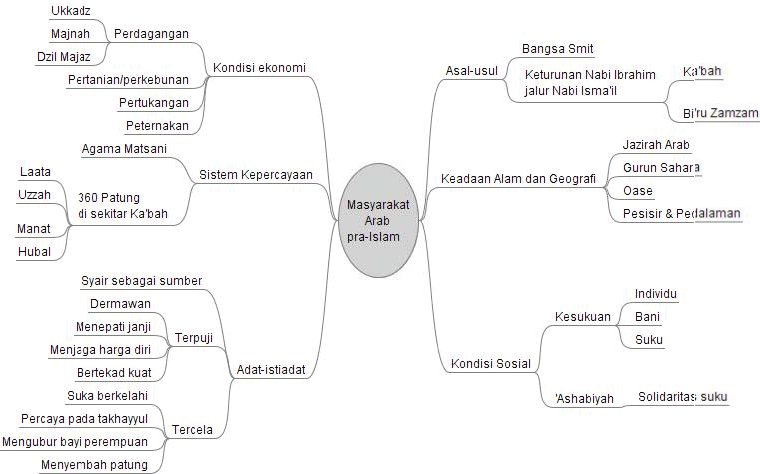 Gambar 2Cakupan MateriUntuk lebih jelasnya pemetaan terkait jenis materi bisa dilihat berikut ini :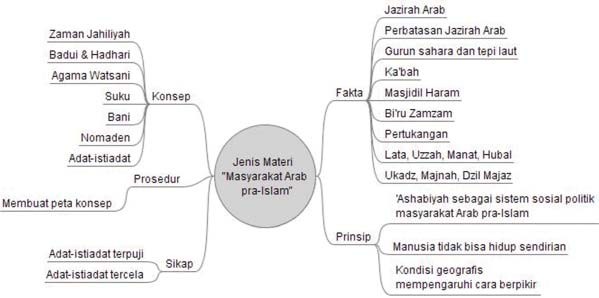 Berikut adalah pertanyaan penuntun untuk mengidentifikasi jenis materi pembelajaran.Apakah  kompetensi  dasar  yang  harus   dikuasai  peserta   didik berupa   ”mengingat”   nama   suatu   objek,   simbol   atau   suatu peristiwa? Kalau jawabannya “ya,” maka materi pembelajaran yang harus diajarkan adalah “fakta.” Contoh, Mengetahui masa kanak-kanak Nabi Muhammad sawApakah kompetensi dasar yang harus dikuasai peserta didik berupa kemampuan untuk  menyatakan suatu  definisi,  menuliskan  ciri khas sesuatu, mengklasifikasikan atau mengelompokkan beberapa contoh objek sesuai dengan suatu definisi? Kalau jawabannya “ya,” berarti materi yang harus diajarkan adalah “konsep.” Contoh:  Apakah  kompetensi  dasar  yang  harus   dikuasai  peserta   didik berupa   menjelaskan    atau   melakukan    langkah-langkah    atau prosedur   secara  urut  atau  membuat   sesuatu?  Bila “ya,”  maka materi  yang harus  diajarkan   adalah “prosedur.”Contoh : Memahami peristiwa kerasulan Nabi Muhammad sawPenelusuran dan pemetaan yang dilakukan oleh guru mulai dari indentifikasi dimensi pegetahuan, tingkatan berpikir sampai pada jenis materi sangat penting untuk memperoleh  cakupan materi seluas. Hal inilah yang kemudian memungkinkan guru untuk memilih strategi pembelajaran yang sesuai dengan karaktertik materi dan peserta didik. MIMTsMAFaktualKonseptualFaktualKonseptualProseduralFaktualKonseptualProseduralMetakognitifNoMapelKarakteristikDimensi Pengetahaun (yang menonjol)1.QHTransenden, Qathi, Informatif, Statir, InterpretableKonseptual 2.AASubstantif, Qath’I, Stabeil, Spiritualis, ContinuityMetakognitif3.FiqhFleksibel, dinamis, dzanni, changeProsedural4.SKITransformatif, informatif, dinamis, kreatif, inovatifMetakognitif – FaktualMIMTsMAMengetahui MemahamiMemahamiMengidentifikasiMembandingkanMemahamiMenganalisisMengidentifikasiMendeskripsikanMendiskusikanMengenalNoKKOTKKeteranganInstruksi pertanyaan yang dapat digunakan1.MengetahuiC1 -PengetahuanMendeskripsikan, menjelaskan, menyebutkan, melafalkan, menuliskan kembali, menghafal., dllUraikan  IdentifikasiUrutkanSebutkan Ingat kembaliKenali Catat Hubungkan UlangiGaris bawahi2.MemahamiC2 - PemahamanMembedakan, menjelaskan, menyebutkan, menceritakan kembaliBerikan contoh Uraikan   Tentukan Jelaskan Ekspresikan Jelaskan dengan kata-kata sendiri Identifikasi Temukan UlangiPilih SebutkanTerjemahkan  3.MengidentifikasiC1 - PengetahuanMendeskripsikan, menjelaskan, menyebutkan, melafalkan, menuliskan kembali, menghafal., dll•	Uraikan  •	Identifikasi•	Urutkan•	Sebutkan •	Ingat kembali•	Kenali •	Catat •	Hubungkan •	Ulangi•	Garis bawahi4.MembandingkanC2 -PemahamanMembedakan, menjelaskan, menyebutkan, menceritakan kembaliBerikan contoh Uraikan   Tentukan Jelaskan Ekspresikan Jelaskan dengan kata-kata sendiri Identifikasi Temukan UlangiPilih SebutkanTerjemahkan  C6 - PenilaianMenyimpulkan, memilih, memprediksi, memutuskanMenilai PilihKritikEvaluasiTelaahPeringkatKaji ulangCermati KumpulkanRumuskanKelola ModifikasiMengubahSintesa5.MenganalisisC4 - AnalisisMembandingkan, mengkritisi, mengelompokkan, mengujiAnalisa Kategorikan Bandingkan  Simpulkan Bedakan Temukan GambarkanArtikanTelaahPrediksi6.MendeskripsikanC3- PenerapanMenerapkan, mengaplikasikan, menggunakanAplikasikan Tunjukkan Gunakan ManfaatkanIlustrasikanOperasikanTerapkan 7.MendiskusikanC2-PemahamanMembedakan, menjelaskan, menyebutkan, menceritakan kembaliBerikan contoh Uraikan   Tentukan Jelaskan Ekspresikan Jelaskan dengan kata-kata sendiri Identifikasi Temukan UlangiPilih SebutkanTerjemahkan  8.MengenalC1- pengetahuanMendeskripsikan, menjelaskan, menyebutkan, melafalkan, menuliskan kembali, menghafal., dllUraikan  IdentifikasiUrutkanSebutkan Ingat kembaliKenali Catat Hubungkan UlangiGaris bawahiCakupanMIMTsMAPra IslamMengetahui keadaan sosial budaya masyarakat Arab pra-IslamMengetahui keadaan perekonomian masyarakat Arab pra-IslamMemahami agama dan kepercayaan masyarakat Arab pra- IslamMemahami  kondisi Masyarakat Mekah sebelum IslamKDDimensi PengetahuanTingkatan BerpikirJenis MaterinyaMengetahui keadaan sosial budaya masyarakat Arab pra-IslamFaktual : Keadaan socialKonseptual :  Pra IslamMengetahui – C1Mendeskripsikan, menjelaskan, menyebutkan, melafalkan, menuliskan kembali, menghafal., dllLihat gambar 3